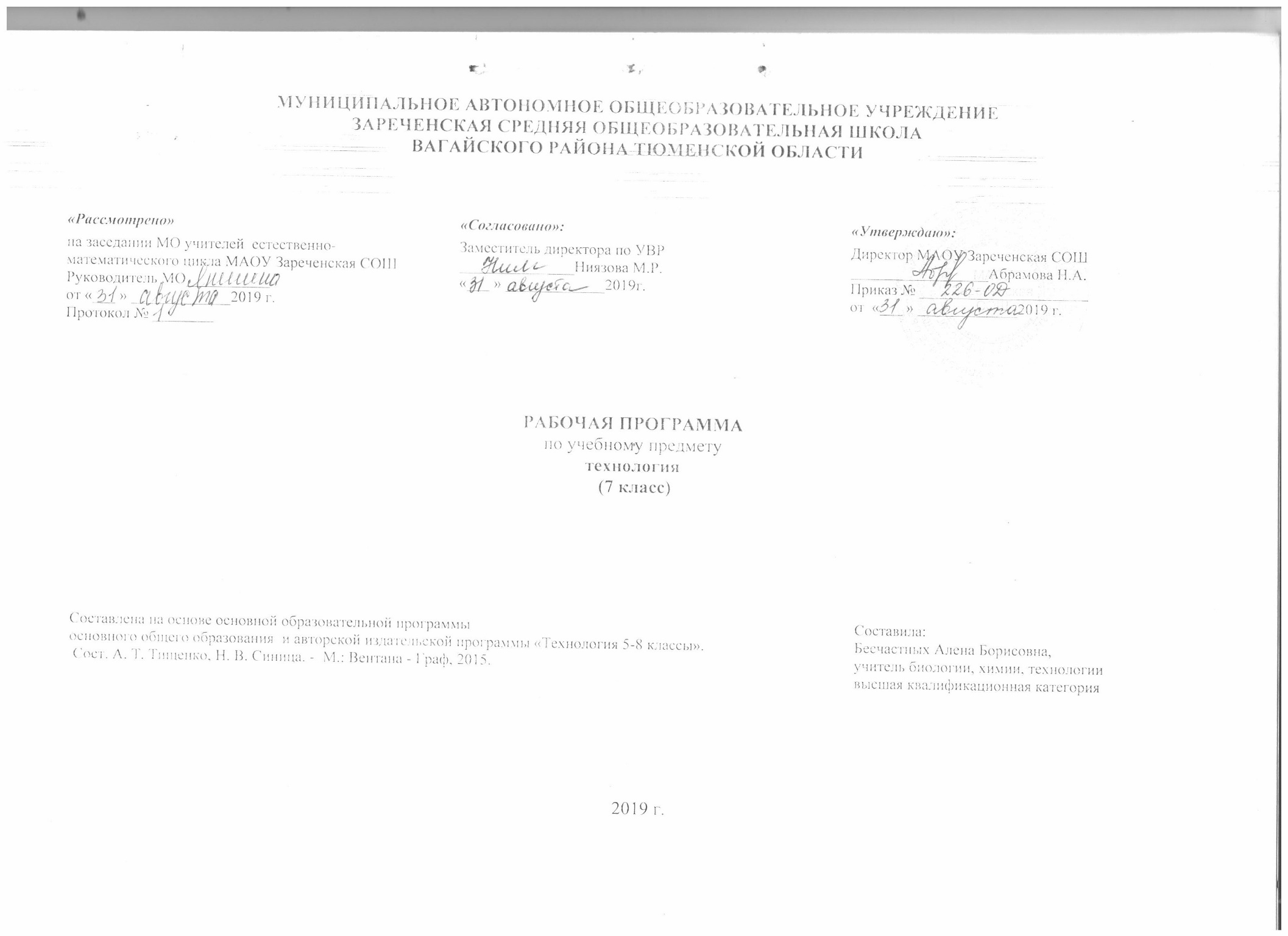 ПЛАНИРУЕМЫЕ РЕЗУЛЬТАТЫ ОСВОЕНИЯ УЧЕБНОГО ПРЕДМЕТА        При изучении технологии в 7 классе обеспечивается достижение личностных, метапредметных и предметных результатов. Личностные результаты изучения предмета: проявление познавательного интереса и активности в данной области предметной технологической деятельности; мотивация учебной деятельности;  овладение установками, нормами и правилами научной организации умственного и физического труда;самоопределение в выбранной сфере будущей профессиональной деятельности; смыслообразование (установление связи между мотивом и целью учебной деятельности);самооценка умственных и физических способностей для труда в различных сферах с позиций будущей социализации;нравственно-эстетическая ориентация;реализация творческого потенциала в духовной и предметно-продуктивной деятельности;развитие готовности к самостоятельным действиям;развитие трудолюбия и ответственности за качество своей деятельности;гражданская идентичность (знание своей этнической принадлежности, освоение национальных ценностей, традиций, культуры, эмоционально положительное принятие своей этнической идентичности);проявление технико-технологического и экономического мышления;экологическое сознание (знание основ здорового образа жизни, здоровьесберегающих технологий, правил поведения в чрезвычайных ситуациях, бережное отношение к природным и хозяйственным ресурсам).Учебная деятельность на уроках технологии, имеющая практико-ориентированную направленность, предполагает освоение учащимися совокупности знаний по теории (понятия и термины), практике (способы и технологии выполнения изделий), способам осуществления учебной деятельности (применение инструкции, выполнение изделия в соответствии с правилами и технологиями), что обусловливает необходимость формирования широкого спектра УУД.Метапредметные результаты изучения курса: познавательные УУД:алгоритмизированное планирование процесса познавательно-трудовой деятельности;определение адекватных имеющимся организационным и материально-техническим условиям способов решения учебной или трудовой задачи на основе заданных алгоритмов;самостоятельная организация и выполнение различных творческих работ по созданию технических изделий;моделирование технических объектов и технологических процессов;выявление потребностей, проектирование и создание объектов, имеющих потребительскую стоимость;диагностика результатов познавательно-трудовой деятельности по принятым критериям и показателям;общеучебные и логические действия (анализ, синтез, классификация, наблюдение, построение цепи рассуждений, доказательство, выдвижение гипотез и их обоснование);исследовательские и проектные действия;осуществление поиска информации с использованием ресурсов библиотек и Интернета;выбор наиболее эффективных способов решения учебных задач;формулирование определений понятий;соблюдение норм и правил культуры труда в соответствии с технологической культурой производства;соблюдение норм и правил безопасности познавательно-трудовой деятельности и созидательного труда;коммуникативные УУД:умения работать в команде, учитывая позицию других людей, организовывать и планировать учебное сотрудничество, слушать и выступать, проявлять инициативу, принимать решения;•	владение речью; регулятивные УУД:целеполагание и построение жизненных планов во временной перспективе;самоорганизация учебной деятельности (целеполагание, планирование, прогнозирование, самоконтроль, самокоррекция, волевая регуляция, рефлексия);саморегуляция.Предметными результатами освоения курса являются:В познавательной сфере:• рациональное использование учебной и дополнительной технической и технологической информации при проектировании и создании объектов труда;• оценка технологических свойств сырья, материалов и областей их применения;• ориентация в имеющихся и возможных средствах и технологиях создания объектов труда;• владение алгоритмами и методами решения организационных и технико-технологических задач;• распознавание видов инструментов, приспособлений и оборудования и их технологических возможностей;• владение методами чтения и способами графического представления технической, технологической и инструктивной информации;• применение общенаучных знаний в процессе осуществления рациональной технологической деятельности;• владение способами научной организации труда, формами деятельности, соответствующими культуре труда и технологической культуре производства;• применение элементов прикладной экономики при обосновании технологий и проектов.В трудовой сфере:• планирование технологического процесса и процесса труда;• организация рабочего места с учётом требований эргономики и научной организации труда;• подбор материалов с учётом характера объекта труда и технологии;• проведение необходимых опытов и исследований при подборе сырья, материалов и проектировании объекта труда;• подбор инструментов и оборудования с учётом требований технологии и материально-энергетических ресурсов;• планирование последовательности операций и составление технологической карты;• выполнение технологических операций с соблюдением установленных норм, стандартов и ограничений;• соблюдение норм и правил безопасности труда, пожарной безопасности, правил санитарии и гигиены;• соблюдение трудовой и технологической дисциплины;• определение качества сырья и пищевых продуктов органолептическими и лабораторными методами;• приготовление кулинарных блюд, изделий из молока с учётом требований здорового образа жизни;• формирование ответственного отношения к сохранению своего здоровья;• выбор и использование кодов и средств представления технической и технологической информации и знаковых систем (текст, таблица, схема, чертёж, эскиз, технологическая карта и др.) в соответствии с коммуникативной задачей, сферой и ситуацией общения;• контроль промежуточных и конечных результатов труда по установленным критериям и показателям с использованием контрольных и измерительных инструментов и карт пооперационного контроля;• выявление допущенных ошибок в процессе труда и обоснование способов их исправления;• документирование результатов труда проектной деятельности;• расчёт себестоимости продукта труда;В мотивационной сфере:• оценивание своей способности и готовности к труду и конкретной предметной деятельности;• выраженная готовность к труду в сфере материального производства или сфере услуг;• согласование своих потребностей и требований с потребностями и требованиями других участников познавательно-трудовой деятельности;• осознание ответственности за качество результатов труда;• наличие экологической культуры при обосновании объекта труда и выполнении работ;• стремление к экономии и бережливости в расходовании времени, материалов, денежных средств и труда.В эстетической сфере:• дизайнерское конструирование изделия;• применение различных технологий декоративно-прикладного искусства (роспись ткани, вышивка) в создании изделий материальной культуры;• моделирование художественного оформления объекта труда;• способность выбрать свой стиль одежды с учётом особенностей своей фигуры;• эстетическое оформление рабочего места с учётом требований эргономики и научной организации труда;• сочетание образного и логического мышления в процессе творческой деятельности;• создание художественного образа и воплощение его в материале;• развитие пространственного художественного воображения;• развитие композиционного мышления;• развитие чувства цвета, гармонии и контраста;• развитие чувства пропорции, ритма, стиля, формы;• понимание роли света в образовании формы и цвета;• решение художественного образа средствами фактуры материалов;• использование природных элементов в создании оргаментов, художественных образов моделей;• сохранение и развитие традиций декоративно-прикладного искусства и народных промыслов в современном творчестве;• применение художественного проектирования в оформлении интерьера жилого дома;• применение методов художественного проектирования одежды;• художественное оформление кулинарных блюд и сервировка стола;• соблюдение правил этикета.В коммуникативной сфере:• умение быть лидером и рядовым членом коллектива;• формирование рабочей группы для выполнения проекта с учётом общности интересов и возможностей будущих членов трудового коллектива;• выбор знаковых систем и средств для кодирования и оформления информации в процессе коммуникации;• публичная презентация и защита и защита идеи, варианта изделия, выбранной технологии и др.;• способность к коллективному решению творческих задач;• способность объективно и доброжелательно оценивать идеи и художественные достоинства работ членов коллектива;• способность прийти на помощь товарищу;• способность бесконфликтного общения в коллективе.В физиолого-психологической сфере:• развитие моторики и координации движений рук при работе с ручными инструментами и приспособлениями;• достижение необходимой точности движений и ритма при выполнении различных технологических операций;• соблюдение требуемой величины усилия, прикладываемого к инструменту, с учётом технологических требований;• развитие глазомера;• развитие осязания, вкуса, обоняния;• сочетание образного и логического мышления в процессе проектной деятельности.
2. СОДЕРЖАНИЕ УЧЕБНОГО ПРЕДМЕТА
Интерьер жилого дома (8 ч)Основные теоретические сведенияОсвещение жилого дома.Понятие коллекции, коллекционирования. Предметы искусства и коллекции в интерьере. Оформление и размещение картин.Гигиена жилища. Значение и виды уборок помещения. Бытовые приборы для уборки и создания микроклимата в помещении. Современные технологии и технологические средства для создания микроклимата. Творческий проект «Умный дом». Этапы проектирования, цель и задачи проектной деятельности.Практические работыВыполнение электронной презентации «Освещение жилого  дома». Генеральная уборка кабинета технологии. Творческий проект «Умный дом». Возможности элементов комплексной системы управления «Умный дом» для нашего дома. Защита проекта. Кулинария (14 ч) Блюда из молока и кисломолочных продуктов (2 ч)Основные теоретические сведенияНатуральное (цельное) молоко. Молочные продукты, кисломолочные продукты, их пищевая ценность, химический состав и значение для организма человека. Ассортимент молочных и кисломолочных продуктов. Способы определения качества молока и молочных продуктов. Обеззараживание молока с помощью тепловой кулинарной обработки. Условия и сроки хранения свежего молока. Обеззараживание молока с помощью тепловой кулинарной обработки.Технология приготовления молочных супов и каш. Посуда для варки молочных блюд. Оценка качества готовых блюд, подача их к столу.Технология приготовления творога из простокваши без подогрева и с подогревом. Способы удаления сыворотки. Технология приготовления блюд из творога. Требования к качеству готовых блюд. Правила подачи блюд к столу. Практические работыПриготовление молочного супа, молочной каши или блюда из творога. Лабораторные работыОпределение качества молока и молочных продуктов. Определение качества мёда.Мучные изделия. Изделия из теста (4 ч)Основные теоретические сведенияМеханическая кулинарная обработка муки. Способы приготовления теста для блинов, оладий и блинчиков. Пищевые разрыхлители теста, их роль в кулинарии. Технология выпечки блинов, оладий и блинчиков. Блины с приправами. Подача блинов к столу. Оборудование, посуда и инвентарь для замешивания теста и выпечки блинов. Технология приготовления изделий из пресного слоёного теста. Влияние количества яиц, соли, масла на консистенцию теста и качество готовых изделий.Тесторезки, ножи и выемки для формования теста. Условия выпекания изделий из пресного слоёного теста, способы определения готовности.Рецептура и технология приготовления изделий из песочного теста. Влияние качества жиров и яиц на пластичность теста и рассыпчатость готовых изделий. Правила раскатки песочного теста. Инструмент для раскатки и разделки теста.Фруктовые начинки и кремы для тортов и пирожных из песочного теста. Ароматизирование песочного теста ванилью, лимонной цедрой, лимонным соком, шоколадом и др. Формование и выпечка изделий из песочного теста (температура выпечки, определение готовности).Практические работыПриготовление изделий из жидкого теста. Приготовление изделий из пресного слоёного теста. Приготовление изделий из песочного теста.Лабораторные работыОпределение качества мёда.Сладости, десерты, напитки (2 ч)Основные теоретические сведенияСладости и технология их приготовления: цукаты, конфеты «Шоколадные трюфели», сладкая колбаска, безе (меренги). Десерты и технология их приготовления. Напитки и технология их приготовления.Практические работыПриготовление сладких блюд и напитков.Лабораторные работыОпределение качества мёда.Сервировка стола. Этикет (2 ч)Основные теоретические сведенияОсобенности сервировки стола к празднику. Подача готовых блюд к столу. Эстетическое оформление стола. Стол «фуршет». Правила приглашения гостей. Приглашения и поздравительные открытки.Практические работыПриготовление сладких блюд и напитков. Разработка приглашения в редакторе Microsoft Word.Лабораторные работыОпределение качества мёда.Творческий проект (4 ч)Основные теоретические сведенияТворческий проект «Праздничный сладкий стол». Этапы проектирования, цель и задачи проектной деятельности.Практические работыТворческий проект «Праздничный сладкий стол». Меню и сервировка праздничного стола. Защита проекта.Создание изделий из текстильных материалов (28 ч)Элементы материаловедения Основные теоретические сведенияКлассификация текстильных волокон. Способы получения и свойства натуральных волокон животного происхождения, их виды. Технология производства шерстяных тканей, шёлка. Определение вида тканей по сырьевому составу. Смесовые ткани.Лабораторные работыОпределение сырьевого состава тканей и изучение их свойств.Конструирование и моделирование швейных изделий Основные теоретические сведенияКонструирование поясной одежды. Роль конструирования в выполнении основных требований к одежде. Применение складок в швейных изделиях. Технология обработки вытачек. Обработка поясов, притачивание потайной застёжки-молнии, окантовка бейкой. Основные точки и линии измерения фигуры человека. Последовательность построения чертежа прямой юбки. Моделирование поясной одежды. Моделирование юбки с расширением книзу. Моделирование юбки со складками. Подготовка выкройки к раскрою.Выбор модели изделия из журнала мод с учётом индивидуальных особенностей фигуры. Способы копирования выкройки из журналов. Проверка основных размеров выкройки по своим меркам и коррекция чертежа выкройки.Поиск в Интернете современных моделей швейных изделий, построение выкроек, раскладка выкроек на ткани и расчёт количества ткани на изделие с применением компьютерных программ. Правила раскладки выкроек на ткани. Правила раскроя. Выкраивание бейки. Дублирование детали пояса.Практические работыСнятие мерок и построение чертежа прямой юбки. Моделирование и подготовка выкройки к раскрою. Получение выкройки швейного изделия из журнала мод и подготовка её к раскрою. Раскрой проектного изделия. Швейные ручные работы Основные теоретические сведенияТерминология ручных работ. Подшивание. Прямые стежки. Косые стежки. Крестообразные стежки.Практическая работаИзготовление образцов ручных швов. Технология машинных работ Основные теоретические сведенияТерминология машинных работ. Назначение и конструкция различных современных приспособлений к швейной машине. Их роль в улучшении качества изделий и повышении производительности труда. Лапка для потайного подшивания. Лапка для притачивания потайной застёжки-молнии. Лапка-окантователь.Практическая работаИзготовление образцов машинных швов.Технология изготовления швейных изделий Основные теоретические сведенияПодшивание потайным швом. Притачивание потайной застёжки-молнии. Окантовывание среза бейкой. Технология обработки среднего шва юбки с застёжкой-молнией и разрезом. Технология обработки односторонней складки. Технология обработки встречной складки. Получение заутюженной складки. Обработка бантовой складки.Сборка изделия. Замётывание вытачек. Смётывание боковых срезов. Замётывание подгибки низа. Проведение примерки, выявление и исправление дефектов. Технология обработки юбки после примерки. Технология обработки вытачки. Технология обработки боковых срезов. Технология обработки пояса. Прорезная петля. Пришивание пуговицы. Нижний срез. Нижний срез. Чистка изделия. Окончательная влажно-тепловая обработка.Практические работыОбработка среднего шва юбки с застёжкой-молнией. Обработка складок. Примерка изделия. Обработка юбки после примерки.Творческий проект «Праздничный наряд» Творческий проект «Праздничный наряд». Этапы проектирования, цель и задачи проектной деятельности.Практические работыТворческий проект «Праздничный наряд». Изготовление изделия и проверка его качества. Защита проекта. Художественные ремесла (20 ч)Ручная роспись тканей (2 ч)Основные теоретические сведения Ручная роспись тканей. Техника батика. Подготовка ткани к росписи. Горячий батик. Холодный батик. Роспись по сырой ткани. Узелковый батик. Свободная роспись.Практические работыВыполнение образца росписи ткани в технике холодного батика.Вышивка (12 ч)Основные теоретические сведения Материалы и оборудование для вышивки. Подготовка к вышивке. Виды ручных стежков: прямые, петлеобразные, петельные, крестообразные.Вышивание счётными швами. Материалы и оборудование для счётной вышивки. Подготовка к вышивке. Вышивание швом крест. Использование компьютера в вышивке крестом.Вышивание по свободному контуру. Художественная гладь. Белая гладь. Владимирская гладь. Материалы и оборудование для вышивки гладью. Атласная и штриховая гладь.Вышивание лентами. Закрепление ленты в игле. Плоский узел. Прямой стежок. Прямой стежок с завитком. Изогнутый прямой стежок. Ленточный стежок. Ленточный стежок-бант. Шов «шнурок». Шов «сетка». Петля с прикрепом. Полупетля с прикрепом. Французский узелок. Шов рококо. Роза «паутинка». Цветок из ленты в сборку.  Кручёная роза. Стирка готовой работы. Оформление готовой работы.Практические работыВыполнение образцов швов. Выполнение образца вышивки швом крест. Выполнение образцов вышивки гладью. Выполнение образцов вышивки. Выполнение образца вышивки лентами.Творческий проект «Подарок своими руками» (4 ч)Творческий проект «Подарок своими руками». Этапы проектирования, цель и задачи проектной деятельности.Практические работыТворческий проект «Подарок своими руками». Изготовление изделия. Защита проекта ТЕМАТИЧЕСКОЕ РАСПРЕДЕЛЕНИЕ ЧАСОВКалендарно-тематическое планирование по технологии7 класс№п/пТемаКоличество  часов1Интерьер жилого дома82Кулинария 143Создание изделий из текстильных материалов284Художественные ремесла125Подарок своими руками6ИТОГО:68№ урокаНазвание раздела, кол-во часов по разделуТема урокаОсвоение предметных знанийПланируемые результатыПланируемые результатыПланируемые результатыДата проведенияДата проведения№ урокаНазвание раздела, кол-во часов по разделуТема урокаОсвоение предметных знанийпредметныеличностныеметапредметныепланфакт1Интерь-ер жилого дома    (8 час)Вводный и первичный инструктаж на рабочем месте. Освещение жилого дома.Формирование умений построения и реализации новых знаний, понятий и способов действий, мотивация к учебной деятельности: формулирование цели изучения предмета «Технология». Беседа о содержании предмета «Технология». Знания: о цели и задачах изучения предмета, видах освещения. Умения: анализировать особенности интерьера  и в соответствии с этим подбирать и располагать различные  виды освещенияФормирование мотивации и самомотивации изучения темы, эстетических чувств, смыслообра-зование, нравственно-эстетическая ориентациПознавательные: умение вести исследовательскую и проектную деятельность, построение цепи рассуждений, Регулятивные: целеполагание, анализ ситуации и моделирование, планирование, рефлексия, волевая регуляция. Коммуникативные: диалог, сотрудничество2Предметы искусства и коллекции в интерьереФормирование у учащихся деятельностных способностей и способностей к структурированию и систематизации изучаемого предметного содержания: формулирование цели урока, актуализация знаний по изучаемой теме, подготовка мышления к усвоению нового материала, анализ учебной ситуации и моделирование этапов изучения нового материала. Знания: о видах коллекций, их функции, способах размещения. Умения: анализировать особенности интерьера  и в соответствии с этим располагать разные виды коллекций Формирование мотивации и самомотивации изучения темы, эстетических чувств, смыслообра-зование, нравственно-эстетическая ориентация Познавательные: умение вести исследовательскую и проектную деятельность, построение цепи рассуждений, Регулятивные: целеполагание, анализ ситуации и моделирование, планирование, рефлексия, волевая регуляция. Коммуникативные: диалог, сотрудничество3Гигиена жилищаФормирование умений построения и реализации новых знаний, понятий и способов действий, мотивация к учебной деятельности. Формулирование цели урока: определение тематики новых знаний. Актуализация жизненного опыта учащихся, актуализация знаний по изучаемой теме, Знания: о санитарно-гигиенических требованиях, правилах и видах уборки. Умения: соблюдать правила уборки для разных видов помещений и разных предметов обиходаФормирование мотивации и самомотивации изучения темы, экологического сознания, смыслообразо-вание, развитие трудолюбия и ответственнос-ти за качество своей деятельностиПознавательные: сопоставление, рассуждение, анализ, классификация, смысловое чтение. Регулятивные: целеполагание, анализ ситуации и моделирование, Коммуникативные: диалог, умения слушать и выступать4Бытовые приборы для уборки и создания микроклимата в помещенииФормирование умений построения и реализации новых знаний, понятий и способов действий, мотивация к учебной деятельности. Формулирование цели урока: определение тематики новых знаний. Знания: о бытовых приборах, используемых для уборки помещений и создания в них микроклимата. Умения: использовать полученную информацию Формирование мотивации и самомотивации изучения темы, экологического сознания, смыслообра-зование Познавательные: сопоставление, рассуждение, анализ, классификация, смысловое чтение. Регулятивные: целеполагание, анализ ситуации и моделирование, Коммуникативные: диалог, умения слушать и выступать5-6Творческий проект «Умный дом»Обоснование проекта.Формирование у учащихся способностей к рефлексии коррекционно-контрольного типа и реализация коррекционной нормы: фиксирование собственных затруднений в деятельности, выявление их причин, построение и реализация проекта выхода из затруднения. Знания: о целях и задачах, этапах проектирования. Умения: выполнять проект по теме «Интерьер жилого дома»Формирование мотивации и самомотивации изучения темы, смыслообразо-вание, реализация творческого потенциала, развитие готовности к самостоятельным действиям, развитие трудолюбияПознавательные: умение вести исследовательскую и проектную деятельность, Регулятивные: целеполагание, анализ ситуации и моделирование, планирование, Коммуникативные: диалог, проявление инициативы, сотрудничество7-8Защита проекта «Умный дом»Формирование у учащихся умений к осуществлению контрольной функции: контроль и самоконтроль изученных понятий, умений ими оперировать, умений оценивать по обоснованным критериям. Выступление с защитой проекта, анализ результатов проектной деятельности, Знания: о правилах защиты проекта. Умения: защищать проект, анализировать результат проектной деятельности по предложен-ным критериям Формирование самомотивации при защите проекта, смыслообра-зования, реализация творческого потенциала, развитие готовности к самостоятель-ным действиям, самооценки, умственных и физических способностей для труда в различных сферах с позиций будущей социализацииПознавательные: умение вести исследовательскую и проектную деятельность, Регулятивные: рефлексия, оценка и самооценка.Коммуникативные: диалог, проявление инициативы, сотрудничество, умения слушать и выступать9-10Кулинария(14 часов)Блюда из молока и кисломолоч-ных продуктовФормирование у учащих-ся деятельностных способностей и способностей к структурированию и систематизации изучаемого предметного содержания. значение молока и кисломолочных продуктов в питании человека, химический состав молока, способы определения его качества, условия и сроки хранения, технология приготовления блюд из молока и кисломолочных продуктов. Знания: о значении молока и кисломолоч-ных продуктов в жизни людей, Условия и сроки хранения, технологии приготовления различных блюд из молока. Умения: определять качество молока и кисломолочных продуктов, применять знания на практикеФормирование мотивации и самомотивации изучения темы, экологического сознания, смыслообра-зованиеПознавательные: сопоставление, анализ, Регулятивные: целеполагание, анализ ситуации и моделирование, Коммуникативные: диалог, монолог, организация учебного сотрудничества11-14Изделия из жидкого тестаВиды теста и выпечки.Приготовление блюд из жидкого теста. Изделия из пресного слоёного теста Изделия из песочного теста.Формирование у учащихся деятельностных способностей и способностей к структурированию и систематизации изучаемого предметного содержания. Формулирование цели урока: определение тематики новых знаний. Знания: о правилах кулинарной обработки муки, о технологиях изготовления блинов, блинчиков и оладий, технологии приготовления пресного слоёного теста, песочного теста, о безопасных приёмах труда, о правилах сервировки стола.Формирование мотивации и самомотивации изучения темы, экологического сознания, смыслообра-зованиеПознавательные: сопоставление, анализ, Регулятивные: целеполагание, анализ ситуации и моделирование, Коммуникативные: диалог, монолог, организация учебного сотрудничества15-16Приготовление изделий из слоеного и песочного теста.Формирование у учащихся деятельностных способностей и способностей к структурированию и систематизации изучаемого предметного содержания. учебника: понятия «сладости», «десерты», «напитки для сладкого стола», виды и технологии их приготовления. Знания: о видах сладостей, десертов и напитков для сладкого стола, технологии их приготовления.Умения: составлять технологичес-кие карты приготовления сладостей, десертов и напитков для сладкого столаФормирование мотивации и самомотивации изучения темы, экологического сознания, смыслообразо-вание, реализация творческого потенциалаПознавательные: сопоставление, анализ, Регулятивные: целеполагание, анализ ситуации и моделирование, планирование, Коммуникативные: диалог, монолог, организация учебного сотрудничества17-18Технология приготовления сладостей, десертов, напитков. Приготовление сладких блюд и напитков.Формирование у учащихся деятельностных способностей и способностей к структурированию и систематизации изучаемого предметного содержания. Формулирование цели урока, определение тематики новых знаний. понятия «сладости», «десерты», «напитки для сладкого стола», виды и технологии их приготовления. Знания: о видах сладостей, десертов и напитков для сладкого стола, технологии их приготовления.Умения: составлять технологичес-кие карты приготовления сладостей, десертов и напитков для сладкого столаФормирование мотивации и самомотивации изучения темы, экологического сознания, смыслообразо-вание, реализация творческого потенциалаПознавательные: сопоставление, анализ, Регулятивные: целеполагание, анализ ситуации и моделирование, планирование, рефлексия, волевая регуляция, оценка и самооценка.Коммуникативные: диалог, монолог, организация учебного сотрудничества19-20Сервировка сладкого стола.  Групповой творческий проект: «Праздничный сладкий стол» Разработка меню.Формулирование цели урока, определение тематики новых знаний. Актуализация знаний по изучаемой теме, подготовка мышления к усвоению нового материала, анализ учебной ситуации и моделирование этапов изучения нового материала. Знания: о правилах сервировки стола, правилах этикетаУмения: сервировать праздничный стол Формирование мотивации и самомотивации изучения темы, экологического сознания, смыслообразо-вание, реализация творческого потенциалаПознавательные: сопоставление, рассуждение, анализ, Регулятивные: целеполагание, анализ ситуации и моделирование, Коммуникативные: диалог, монолог, организация учебного сотрудничества21Творческий проект «Праздничный сладкий стол»Формулирование цели и проблемы проекта «Праздничный сладкий стол» (какая существует проблема, как ее можно решить?). Исследование проблемы, обсуждение возможных способов решения, выполнение проекта с самоконтролем и самооценкой собственной деятельности и результата. Знания: о целях и задачах, этапах проектирования. Умения: выполнять проект по теме «Праздничный сладкий стол»Формирование мотивации и самомотивации изучения темы, смыслообразо-вание, реализация творческого потенциала, развитие готовности к самостоятельным действиям, развитие трудолюбияПознавательные: умение вести исследовательскую и проектную деятельность, Регулятивные: целеполагание, анализ ситуации и моделирование, планирование, рефлексия, волевая регуляция. Коммуникативные: диалог, проявление инициативы, сотрудничество22Защита проекта «Праздничный сладкий стол»Формирование у учащихся умений к осуществлению контрольной функции: контроль и самоконтроль изученных понятий, умений ими оперировать, умений оценивать по обоснованным критериям. Выступление с защитой проекта, анализ результатов проектной деятельности, Знания: о правилах защиты проекта. Умения: защищать проект, анализировать результат проектной деятельности по предложен-ным критериямФормирование самомотивации при защите проекта, смыслообра-зования, реализация творческого потенциала, развитие готовности к самостоятель-ным действиям, самооценки, умственных и физических способностей для труда в различных сферах с позиций будущей социализацииПознавательные: умение вести исследовательскую и проектную деятельность, Регулятивные: рефлексия, оценка и самооценка.Коммуникативные: диалог, проявление инициативы, сотрудничество, умения слушать и выступать23-24Созда-ние изделий из тексти-льных матери-алов   (28 часов)Текстильные материалы из волокон животного происхожде-ния. Определение сырьевого состава тканей и изучение их свойств.Формирование умений построения и реализации новых знаний, понятий и способов действий: определение цели урока, актуализация знаний учащихся о ткани и волокнах, изучение классификации текстильных волокон, способов получения тканей из шерсти и шёлка. Знания: о видах и свойствах текстильных волокон, прядильном и ткацком производствах, определение вида ткани по сырьевому составу.Умения: определять вид тканиФормирование мотивации и самомотивации изучения темы, смыслообразо-вание, развитие готовности к самостоятель-ным действиям, проявление технико-технологического и экономического мышленияПознавательные: сопоставление, рассуждение, классифицикация, умение объяснять процессы, анализ, выбор способов решения задачи, поиск информации. Регулятивные: целеполагание, Коммуникативные: диалог, монолог, организация учебного сотрудничества25-26Конструиро-вание поясной одеждыПрактическая работа «Снятие мерок и построение чертежа поясного швейного изделия»Формирование умений построения и реализации новых знаний, понятий и способов действий: формулирование цели урока, определение плана изучения нового материала. Выполнение практической работы в паре «Снятие мерок для построения чертежа прямой юбки». Самостоятельная работа: выполнение практической работы «Построение чертежа 1 : 4, в натуральную величину». Знания: об общих правилах снятия мерок для построения чертежа швейного изделия, правилах измерения и условных обозначениях.Умения: снимать мерки с фигуры человека, записывать их, выполнять чертеж швейного изделия 1 : 4, в натуральную величинуФормирование мотивации и самомотивации изучения темы, развитие готовности к самостоятель-ным действиям, развитие трудолюбия и ответственнос-ти за качество своей деятельности, проявление технико-технологичес-кого и экономическо-го мышления,  толерантностиПознавательные: сопоставление, анализ, выбор способов решения задачи, Регулятивные: целеполагание, анализ ситуации и моделирование, планирование, рефлексия, волевая регуляция, оценка и самооценка.Коммуникативные: диалог, монолог, учебное сотрудничество27-28Построение чертежа юбки в масштабе 1:4. Построение чертежа юбки в натуральную величину по своим меркам.Формулирование цели урока. Актуализация знаний учащихся: беседа о способах моделирования поясной одежды. Беседа с использованием материалов учебника о способах моделирования. Выполнение практической работы «Моделирование и подготовка выкройки к раскрою»Знания: об общих правилах построения чертежей. Умения: выполнять чертеж в масштабе 1:4 и в натуральную величину.Формирование мотивации и самомотивации изучения темы, развитие готовности к самостоятель-ным действиям, реализация творческого потенциалаПознавательные: сопоставление, анализ, выбор способов решения задачи, Регулятивные: целеполагание, анализ ситуации и моделирование, планирование, рефлексия, и самооценка.Коммуникативные: диалог, монолог, учебное сотрудничество29-30Моделирова-ние поясной одеждыПрактическая работа «Моделирова-ние юбки в соответствии с фасоном»Формулирование цели урока. Актуализация знаний учащихся: беседа о способах моделирования поясной одежды. Беседа с использованием материалов учебника о способах моделирования. Выполнение практической работы «Моделирование юбки»Знания: о моделировании поясной одежды.Умения: выполнять моделирование в соответствии с эскизом изделияФормирование мотивации и самомотивации изучения темы, развитие готовности к самостоятель-ным действиям, реализация творческого потенциалаПознавательные: сопоставление, анализ, выбор способов решения задачи, Регулятивные: целеполагание, анализ ситуации и моделирование, планирование, рефлексия, Коммуникативные: диалог, монолог, учебное сотрудничество31-32Швейные ручные работы.Практическая работа «Изготовление образцов ручных швов». Техника безопасности при выполнении ручных работ.Формулирование цели урока, определение тематики новых знаний. Беседа с использованием материалов учебника: правила и приемы ручных работ, правила безопасной работы ручной иглой, ножницами. Определение дифференцированного домашнего задания. РефлексияЗнания: о требованиях к выполнению ручных работ, технологии выполнения ручных работ (способы обработки  низа изделия ручными стежками).Умения: выполнять образцы ручных швов, соблюдать правила безопасного пользования иглой, ножницамиФормирование мотивации и самомотивации изучения темы, смыслообразо-вание, саморазвитие, мотивация учебной деятельности, реализация творческого потенциала, развитие готовности к самостоятельным действиямПознавательные: сопоставление, анализ, Регулятивные: целеполагание, анализ ситуации и моделирование, планирование, Коммуникативные: диалог, монолог, организация учебного сотрудничества33-34Технология машинных работПрактическая работа «Изготовление образцов машинных швов».Формулирование цели урока, определение тематики новых знаний. Актуализация знаний по изучаемой теме, подготовка мышления к усвоению нового материала, анализ учебной ситуации и моделирование этапов изучения нового материала. Повторение правил безопасной работы на швейной машине. работы «Изготовление образцов машинных швов». Знания: о подготовке швейной машины к работе, о технологии окантовывания среза бейкой.Умения: подготовить швейную машину к работе, выполнять образцы швовФормирование мотивации и самомотивации изучения темы, развитие готовности к самостоятельным действиям, развитие трудолюбия и ответственнос-ти за качество своей деятельности, проявление технико-технологичес-кого и экономическо-го мышленияПознавательные: сопоставление, анализ, Регулятивные: целеполагание, анализ ситуации и моделирование, Коммуникативные: диалог, монолог, организация учебного сотрудничества35-36Творческий проект «Празднич-ный наряд». Обоснование проекта.Исследование проблемы, обсуждение возможных способов решения, выполнение проекта с самоконтролем и самооценкой собственной деятельности и результата. исследование проблемы, работа с Интернетом, литературой, цифровой информацией, выполнение проекта. Подготовка проекта к защитеЗнания: о цели и задачах, этапах проектирования.Умения: выполнять проект по теме «Праздничный наряд»Формирование мотивации и самомотивации изучения темы, смыслообразо-вание, реализация творческого потенциала, развитие трудолюбия, готовности к самостоятель-ным действиямПознавательные: определение понятий, смысловое чтение, сопоставление, анализ, умение вести исследовательскую и проектную деятельность, Регулятивные: целеполагание, анализ ситуации и моделирование, Коммуникативные: диалог, проявление инициативы, сотрудничество37-38Раскрой поясной одежды и дублирование детали поясаБеседа с использованием материалов учебника: правила и приемы раскроя швейного изделия, дублирование детали пояса, правила безопасных приемов работы с булавками, ножницами. Самостоятельная работа: выполнение практической работы «Раскрой проектного изделия». Самооценка по предложенным критериям. Знания: о последовательности и приемах раскроя швейного изделия. Умения: выполнять подготовку ткани к раскрою, раскладку выкроек на ткани, выкраивать детали швейного изделия, оценить качество кроя по предложенным критериямФормирование мотивации и самомотивации изучения темы, смыслообразо-вание, развитие готовности к самостоятель-ным действиям, развитие трудолюбия и ответственнос-ти за качество своей деятельности, проявление технико-технологичес-кого и экономического мышленияПознавательные: сопоставление, анализ, Регулятивные: целеполагание, анализ ситуации и моделирование, планирование, рефлексия, волевая регуляция, оценка и самооценка, целе-удержание. Коммуникативные: диалог, монолог39-40Подготовка и проведение примерки поясного изделия. Дублирование деталей юбки.Знакомство с основными правилами подготовки изделия к примерке, со способами устранения дефектов. Выполнение практической работы «Подготовка к примерке и примерка изделия»Знания: о последователь-ности подготовки изделия к примерке, способах выявления и устранения дефектов.Умения: выполнять примерку изделия, выявлять и устранять дефектыФормирование мотивации и самомотивации изучения темы, развитие готовности к самостоятель-ным действиям, развитие трудолюбия и ответственнос-ти за качество своей деятельности, проявление технико-технологичес-кого и экономическо-го мышленияПознавательные: сопоставление, анализ, выбор способов решения задачи, умения делать выводы, прогнозировать, работать по алгоритму (плану). Регулятивные: целеполагание, анализ ситуации и моделирование, планирование, Коммуникативные: диалог, организация учебного сотрудничества41-42Технология обработки среднего шва юбки с застёжкой-молнией и разрезом.Практическая работа «Обработка среднего шва юбки с застёжкой-молнией»Знакомство с технологией обработки среднего шва юбки с застёжкой-молнией и разрезом. Беседа с использованием материалов учебника. Выполнение практической работы. Контроль и самоконтроль по предложенным критериям. Знания: о технологии обработки среднего шва юбки с застёжкой-молнией и разрезом. Умения: обрабатывать средний шов юбки с застёжкой-молнией и разрезом.Формирование мотивации и самомотивации изучения темы, развитие готовности к самостоятель-ным действиям, развитие трудолюбия и ответственнос-ти за качество своей деятельности, проявление технико-технологичес-кого и экономическо-го мышленияПознавательные: сопоставление, анализ, Регулятивные: целеполагание, анализ ситуации и моделирование, планирование, рефлексия, волевая регуляция, оценка и самооценка.Коммуникативные: диалог, организация учебного сотрудничества43-44Технология обработки складок, вытачек.Знакомство с технологией обработки односторонней складки, встречной складки, бантовой складки. Беседа с использованием материалов учебника. Выполнение практической работы. Контроль и самоконтроль по предложенным критериям. Знания: о технологии обработки односторонней складки, встречной складки, бантовой складки. Умения: обрабатывать складки разных видов.Формирование мотивации и самомотивации изучения темы, развитие готовности к самостоятельным действиямПознавательные: сопоставление, анализ, выбор способов решения задачи, умения делать выводы, прогнозировать, работать по алгоритму (плану). Регулятивные: целеполагание, анализ ситуации и моделирование, Коммуникативные: диалог, организация учебного сотрудничества45-46ПР.р: Обработка верхнего среза прямым притачным поясом.ПР.р: Обработка нижнего среза юбки.Знакомство с технологией обработки односторонней складки, встречной складки, бантовой складки. Беседа с использованием материалов учебника. Выполнение практической работы. Контроль и самоконтроль по предложенным критериям. Знания: о технологии обработки  верхнего и нижнего среза юбки. Умения: обрабатывать верхний и нижний срез юбки.Формирование мотивации и самомотивации изучения темы, развитие готовности к самостоятель-ным действиям, развитие трудолюбия и ответственнос-ти за качество своей деятельности, проявление технико-технологичес-кого и экономическо-го мышленияПознавательные: сопоставление, анализ, Регулятивные: целеполагание, анализ ситуации и моделирование, планирование, рефлексия, волевая регуляция, оценка и самооценка.Коммуникативные: диалог, организация учебного сотрудничества47-48Влажно-тепловая обработка готового изделия.Контроль качества изделия. Подготовка проекта к защите.Знакомство с технологией обработки односторонней складки, встречной складки, бантовой складки. Беседа с использованием материалов учебника. Выполнение практической работы. Контроль и самоконтроль по предложенным критериям. Знания: об алгоритме учебного проектирования Умения: анализировать результаты.Формирование мотивации и самомотивации изучения темы, развитие готовности к самостоятель-ным действиям, развитие трудолюбия и ответственнос-ти за качество своей деятельности, проявление технико-технологичес-кого и экономическо-го мышленияПознавательные: сопоставление, анализ, выбор способов решения задачи, умения делать выводы, Регулятивные: целеполагание, анализ ситуации и моделирование, планирование, рефлексия, волевая регуляция, оценка и самооценка.Коммуникативные: диалог, организация учебного сотрудничества49-50Защита проекта «Праздничный наряд». Контроль и самооценка изделия.Выступление с защитой проекта, анализ результатов проектной деятельности, самооценка и оценка других учащихся по предложенным критериям. Выявление и анализ затруднений, проблем, обсуждение и проектирование способов решенияЗнания: о правилах защиты проекта. Умения: защищать проект, анализировать по предложенным критериямФормирование самомотивации при защите проекта, реализация творческого потенциала, развитие готовности к самостоятель-ным действиям, самооценка умственных и физических способностей для труда в различных сферах с позиций будущей социализацииПознавательные: построение цепи рассуждений, умения делать выводы, вести исследовательскую и проектную деятельность. Регулятивные: рефлексия, оценка и самооценка.Коммуникативные: диалог, проявление инициативы, сотрудничество, умения слушать и выступать51-52Худо-жествен-ные ремёсла (20 часовРучная роспись тканей. Технология росписи в технике холодного батика.виды ручной росписи ткани, технологии их выполнения.. Определение дифференцированного домашнего задания. РефлексияЗнания: о видах декоративно-прикладного искусства. Умения: различать виды декоративно-прикладного искусства, составлять план выполнения проектаФормирование мотивации и самомотивации изучения темы, смыслообразо-вание, саморазвитие, мотивация учебной деятельности, реализация творческого потенциала, развитие готовности к самостоятельным действиямПознавательные: сопоставление, анализ, Регулятивные: целеполагание, анализ ситуации и моделирование, планирование, рефлексия, волевая регуляция, оценка и самооценка.Коммуникативные: диалог, организация учебного сотрудничества53-54ПР.р: Выполнение образца росписи в технике холодного батика.виды ручной росписи ткани, технологии их выполнения.. Определение дифференцированного домашнего задания. РефлексияЗнания: о технологии выполнения росписи.Умения: выполнять роспись.Формирование мотивации и самомотивации изучения темы, смыслообразо-вание, саморазвитие, мотивация учебной деятельности, реализация творческого потенциала, развитие готовности к самостоятельным действиямПознавательные: сопоставление, анализ, Регулятивные: целеполагание, анализ ситуации и моделирование, планирование, Коммуникативные: диалог, организация учебного сотрудничества55-56Ручные стежки и швы на их основеПрактическая работа «Выполнение образцов швов»Выполнение основных стежков, образцов швов (шов «вперёд иголку», «назад иголку», «шнурок», «стебельчатый шов», петельный шов, тамбурный шов, «петля с прикрепом», «полупетля с прикрепом», «козлик», бархатный шов, шов из косых стежков. Знания: о видах и технологиях выполнения ручных стежков.Умения: выполнять основные стежки, образцы швовФормирование мотивации и самомотивации выполнения работы, смыслообразо-вание, развитие готовности к самостоятель-ным действиям, реализация творческого потенциала в предметно-практической деятельностиПознавательные: сопоставление, выбор способов решения задачи, умение работать по алгоритму. Регулятивные: целеполагание, анализ ситуации.Коммуникативные: диалог, организация учебного сотрудничества57-58Виды счетных швов.Практическая работа «Выполнение образца вышивки швом крест»Беседа с использованием материалов учебника, дидактического материала о вышивке крестом. Выполнение образцов вышивки шов крест. Определение дифференцированного домашнего задания. РефлексияЗнания: о способах вышивки крестом. Умения: вышивать швом крест, использовать компьютер в вышивке крестомФормирование мотивации и самомотива-ции, смыслооб-разование, развитие готовности к самостоятель-ным действиям, реализация творческого потенциала в предметно-практической деятельностиПознавательные: сопоставление, выбор способов решения задачи, умение работать по алгоритму (технологической карте). Регулятивные: целеполагание, анализ ситуации и моделирование, Коммуникативные: диалог, организация учебного сотрудничества59-60Виды гладьевых швов.Практическая работа «Выполнение образцов вышивки гладью»Беседа с использованием материалов учебника, дидактического материала об атласной и штриховой глади. Выполнение образцов вышивки гладью. Определение дифференцированного домашнего задания. РефлексияЗнания: о способах технологии вышивки атласной и штриховой гладью. Умения: применять свои знания на практикеФормирование мотивации и самомотива-ции, смыслооб-разование, развитие готовности к самостоятель-ным действиям, реализация творческого потенциала в предметно-практической деятельностиПознавательные: сопоставление, выбор способов решения задачи, умение работать по алгоритму (технологической карте). Регулятивные: целеполагание, анализ ситуации и моделирование, Коммуникативные: диалог, организация учебного сотрудничества61-62Вышивание лентамиПрактическая работа «Выполнение образца вышивки лентами»Беседа с использованием материалов учебника, дидактического материала о выполнении вышивки лентами. Выполнение образцов вышивки. Определение дифференцированного домашнего задания. РефлексияЗнания: о технологии вышивки лентами. Умения: применять свои знания на практикеФормирование мотивации и самомотива-ции, смыслооб-разование, развитие готовности к самостоятель-ным действиям, реализация творческого потенциала в предметно-практической деятельностиПознавательные: сопоставление, выбор способов решения задачи, Регулятивные: целеполагание, анализ ситуации и моделирование, планирование, Коммуникативные: диалог, организация учебного сотрудничества63-64Творческий проект «Подарок своими руками». Обоснование проекта.Завершение изготовление изделия, расчет затрат, составление доклада к защите проекта. Консультирование учащихся. Определение дифференцированного домашнего задания. РефлексияЗнания: правил и требований к докладу к защите проекта. Умения: выполнять расчет затрат на изготовление проекта, составлять доклад к защите проектаразвитие готовности к самостоятель-ным действиям, реализация творческого потенциала в предметно-практической деятельности, Познавательные: сопоставление, анализ, умение делать выводы. Регулятивные: целеполагание, Коммуникативные: диалог65-66Разработка технологической карты. Выполнение проекта. Завершение изготовление изделия, расчет затрат, составление доклада к защите проекта. Консультирование учащихся. Определение дифференцированного домашнего задания. РефлексияЗнания: правил и требований к докладу к защите проекта. Умения: выполнять расчет затрат на изготовление проекта, составлять доклад к защите проектаФормирование мотивации и самомотивации выполнения проекта, смыслообразо-вание, развитие готовности к самостоятель-ным действиям, реализация творческого потенциала в предметно-практической деятельности, Познавательные: сопоставление, анализ, умение делать выводы. Регулятивные: целеполагание, анализ ситуации и моделирование, планирование, рефлексия, волевая регуляция, оценка и самооценка.Коммуникативные: диалог67-68Выполнение проекта. Подготовка к защитеВыступление учащихся с защитой проекта, анализ достоинств и недостатков проектов. Контроль, оценка и самооценка по представленным критериям. Рефлексия. Подведение итогов годаЗнания: Об алгоритме учебного проектирования.Умения: анализировать достоинства и недостатки проекта по предложенным критериямФормирование мотивации и самомотивации выполнения проекта, смыслообразо-вание, развитие готовности к самостоятель-ным действиям, реализация творческого потенциала в предметно-практической деятельности, Познавательные: сопоставление, умение делать выводы. Регулятивные: целеполагание, анализ ситуации и моделирование, планирование, рефлексия, Коммуникативные: диалог, проявление инициативы, дискуссия, сотрудничество, умения слушать и выступать